XIII  REGIONALNY  KONKURS GRY  NA FLETACH  PODŁUŻNYCHMaj  2016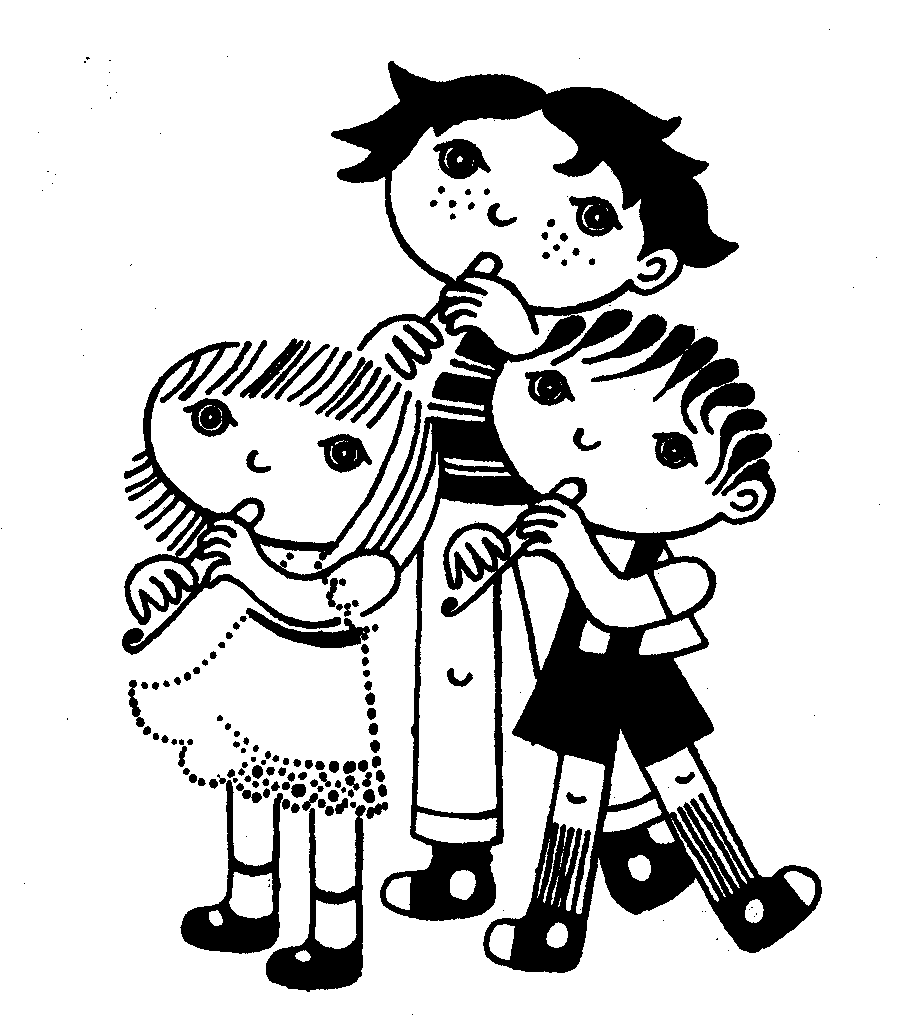 Cele konkursu:rozwijanie muzykalności uczniów poprzez grę na instrumentachrozwijanie wrażliwości estetycznej poprzez praktyczne zapoznanie się   z literaturą muzyczną różnych epokkonfrontacja osiągnięć i wymiana doświadczeń w dziedzinie nauki gry na fletach podłużnychOrganizatorzy:Urząd Gminy w Kobiórze Szkoła Podstawowa im. J. Brzechwy, Gimnazjum Publiczne w KobiórzeGminny Dom Kultury w KobiórzeZasady uczestnictwa:1. Uczestnicy prezentują grę na dowolnej odmianie fletu podłużnego. 2. W konkursie mogą brać udział uczniowie szkół podstawowych, gimnazjów oraz placówek wychowania  pozaszkolnego (domy kultury, ogniska pracy pozaszkolnej, kluby, świetlice ).Przewiduje się cztery kategorie :                I  -  klasy I-IV                                                                   II  -  klasy V-VI                                                                  III  -  klasy I-III gimnazjum                                                                   IV  -  zespoły fletowe                                        (jednorodne: kwartet, trio, duet;  dopuszcza się  wykonanie                                        partii fletu basowego na wiolonczeli oraz śpiew )                                                  3. Każdy z uczestników wykonuje:utwór obowiązkowy ( wyznaczony przez organizatora )utwór dowolny ( muzyka dawna, ludowa  lub utwory współczesne                    napisane  na flet podłużny ).   Dopuszcza się możliwość wykonania przez solistę utworu dowolnego        z ,,żywym” akompaniamentem (np. gitara ,fortepian ,wiolonczela).4. Jury powołane przez organizatora oceniać będzie: interpretację utworu intonację dobór i opracowanie repertuaru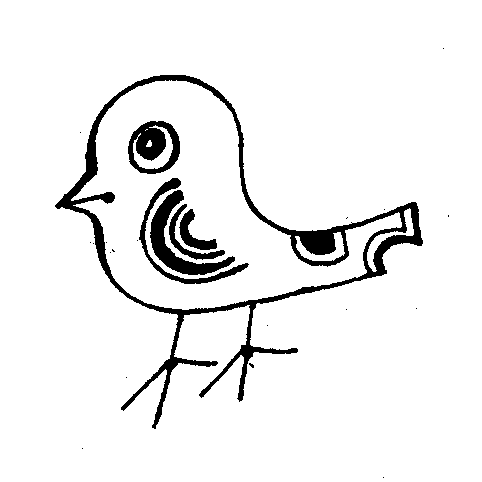  ogólny wyraz artystyczny5. Zgłoszenia na kartach prosimy przesyłać wg załączonego        wzoru do dnia  01.05.2015 r.   na adres:                                         SZKOŁA PODSTAWOWAim. Jana Brzechwyul. Tuwima 33KOBIÓR 43-210z dopiskiem ,,KONKURS  FLETOWY”         Kontakt: tel./fax. 032 2188200                                                                                    strona internetowa www.spkobior.edupage. org6. Przesłuchania konkursowe odbędą się w dniu  23. 05. 2016 r. od godz. 10.00                       w Gminnym Domu Kultury w Kobiórze                                                   Ogłoszenie wyników, wręczenie dyplomów nastąpi w dniu przesłuchań               ok. godz. 14.00    W tym roku tematem przewodnim konkursu będzie   muzyka taneczna.                                                                                ZAPRASZAMY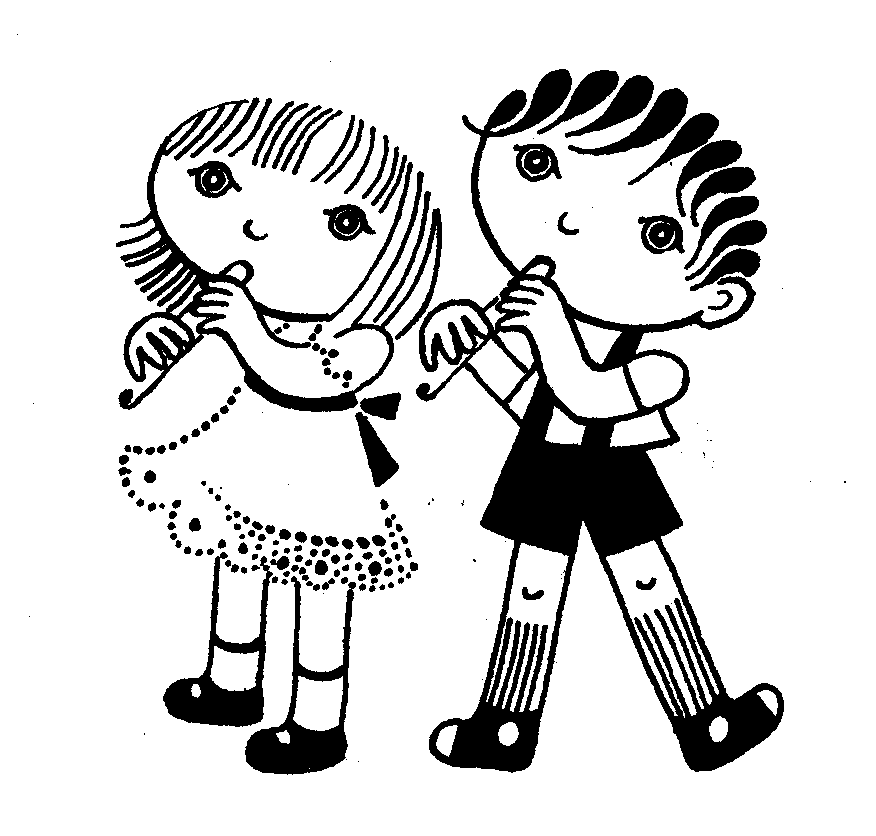 KARTA ZGŁOSZENIA1.KATEGORIA:2. IMIĘ I NAZWISKO UCZESTNIKA: lub NAZWA ZESPOŁU:   (ilość członków zespołu, nazwiska  )3.NAZWA PLACÓWKI  ( adres , telefon )4. AKOMPANIATOR:   ( podać rodzaj akompaniamentu , ilość osób, nazwisko i imię)5. IMIĘ I NAZWISKO OPIEKUNA :6. REPERTUAR : a utwór obowiązkowy                              b ( tytuł utworu dowolnego; z akompaniamentem / bez akompaniamentu )